Staatsanwaltschaft BerlinStaatsanwaltschaft Berlin, 10548 Berlin, GSt: 237Geschaftszeichen bei Antwort bitte angeben: 11111111111111111111111111111111111111111111111111111111111111111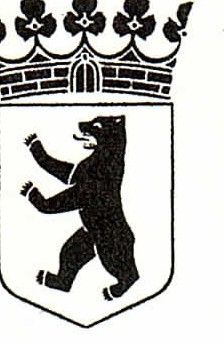 Dienstgebaude10559 Berlin, Turmstr. 91Tel-Durchwahl +49 30 9014-0Tel-Zentrale	+49 30 9014-0Telefax	+49 30 9014-3310E-Mail: poststelle@sta.berlin.de (nicht fur frist- und formwahrende Schreiben)Datum: 04. Marz 2024Strafanzeige vom 14.02.2024 gegen Dr. Frank-Walter Steinmeier Vorwurf:	VolksverhetzungSehr geehrt……..den von Ihnen zur Anzeige gebrachten Sachverhalt habe ich geprüft, jedoch von der Ein leitung strafrechtlicher Ermittlungen abgesehen.Nach den §§ 152 Abs. 2, 160 Abs. 1 der Strafprozessordnung ist die Staatsanwaltschaft nur dann zu einer Aufnahme von Ermittlungen berechtigt, wenn konkrete Anhaltspunkte für die Begehung einer Straftat vorliegen. Derartige Anhaltspunkte lassen sich lhrem Vor bringen jedoch nicht entnehmen.Die Äußerung des Angezeigten stellt insbesondere keine Volksverhetzung nach § 130 Abs. 1 StGB dar. Eine Aufstachlung zum Hass gegen Teile der Bevölkerung im Sinne des§ 130 Abs. 1 Nr. 1 StGB oder ein Angriff auf die Menschenwürde eines Teils der Bevölkerung im Sinne des§ 130 Abs. 1 Nr. 2 StGB ist der Äußerung nicht zu entnehmen. Sie war bereits nicht auf Mitglieder oder Wähler einer konkret bestimmbaren Partei und damit auf keinen abgrenzbaren Teil der Bevölkerung bezogen.Dass mit dieser Äußerung eine Missachtung einzelner Personen oder Personengemein schaften im Sinne einer Beleidigung gem. § 185 StGB zum Ausdruck gebracht wurde, ist aus diesem Grund ebenfalls nicht anzunehmen.Darüber hinaus stellt der Begriff ,,Rattenfänger" eine im heutigen Sprachgebrauch etablier te Umschreibung eines ,,Volksverführers" unter Bezugnahme auf die.Sagengestalt des,,Rattenfängers von Hameln" dar, sodass dieser jedenfalls nicht zwingend - wie von Ihnen angenommen - wörtlich zu verstehen ist.Da weitere Straftatbestände nicht in Betracht kommen. Fehlt es an den Voraussetzungen für die Aufnahme strafrechtlicher Ermittlungen

mit freundlichen Grüßen

…...Anschrift fOr Briefsendungen: • 10548 BerlinAnschrift !Or Paketsendungen: TUFmstr. 91, 10559 BerlinBarrierefreier Zugang Wilsnacker Str. 4SprechzeitenMo - Fr 09:00 - 13:00 UhrWeitere Termine nach Vereinbarung